ДОГОВОР № об оказании платных образовательных услуг« » ____________201 г.                                                                        г. БалаковоОбщество с ограниченной ответственностью «Гефест РОСТ» (ООО «Гефест РОСТ»), именуемое в дальнейшем "Исполнитель", в лице директора Абрамовой Анны Васильевны, действующей на основании Устава, а также Лицензии Министерства Образования по Саратовской области № 2971 от 25 октября 2016г., с одной стороны, и____________________________________________________________________________________, в лице ______________________________________, действующего на основании  ____________, именуемое в дальнейшем «Заказчик», с другой стороны, в соответствии с «Гражданским кодексом Российской Федерации (30 ноября 1994 года N 51-ФЗ), Федеральным законом "Об образовании в Российской Федерации" от 29.12.2012 N 273-ФЗ, и Законом РФ от 07.02.1992 N 2300-1 (ред. от 01.05.2017) "О защите прав потребителей", а также Правилами оказания платных образовательных услуг, в сфере дополнительного образования, утвержденными постановлением Правительства Российской Федерации «Об утверждении Правил оказания платных образовательных услуг в сфере образования» от 15.08.2013 № 706, заключили настоящий договор о нижеследующем:Предмет договора1.1. «Исполнитель» принимает обязательство оказать платные образовательные услуги работникам Заказчика, в дальнейшем именуемым «Обучающиеся», в соответствии со спецификацией (Образец спецификации Приложение № 1 к Договору) и согласно Заявке, на условиях, предусмотренных настоящим Договором, а Заказчик обязуется принять и оплатить оказанные ему услуги в порядке, установленном настоящим Договором.1.2. Спецификацией (Приложение № 1 к Договору) определяются список сотрудников, срок обучения в соответствии с рабочим учебным планом (индивидуальным графиком), форма обучения и стоимость образовательной услуги.1.3. Дата начала и окончания обучения определяется по согласию сторон, в соответствии с учебными планами, разработанными Исполнителем.1.4. После прохождения Обучающимися полного курса обучения и успешной итоговой аттестации им выдаётся документ об образовании установленного образца в течении 5 рабочих дней с момента аттестации,  в соответствии с Федеральным законом "Об образовании в Российской Федерации" от 29.12.2012 N 273-ФЗ - ст.60.2. Цена договора и порядок расчётов2.1.Заказчик  оплачивает услуги, предусмотренные настоящим договором в соответствии со спецификацией (Приложение № 1 к Договору), НДС не облагается согласно п.14 ст. 149 гл.21 НК РФ. 2.2. Оплата услуг производится Заказчиком на основании счета, выставленного Исполнителем, путем перечисления денежных средств на расчетный счет Исполнителя в течение 10 календарных дней со дня подписания Акта приемки оказанных услуг Заказчиком. Заказчик сообщает Исполнителю о произведенной оплате путем предоставления копии платежного поручения с отметкой банка об оплате. Датой платежа по настоящему Договору считается дата списания денежных средств с расчётного счёта Заказчика.2.3. В стоимость обучения не входит оплата проезда на транспорте и стоимость проживания.3. Права и обязанности сторон3.1. Исполнитель вправе самостоятельно осуществлять образовательный процесс, выбирать системы оценок, формы, порядок и периодичность промежуточной аттестации Обучающихся, применять к ним меры поощрения и налагать взыскания в пределах, предусмотренных Уставом, локальными нормативными актами Исполнителя и в соответствии с законодательством Российской Федерации.3.2. Заказчик вправе:3.2.1.Требовать от Исполнителя предоставления информации по вопросам организации и обеспечения надлежащего исполнения услуг, предусмотренных разделом 1 настоящего Договора.3.2.2. Обращаться к работникам Исполнителя по вопросам, касающимся процесса обучения в образовательной организации.3.2.3. Получать полную и достоверную информацию об оценке знаний, умений и навыков Обучающихся, а также о критериях этой оценки.3.2.4. Пользоваться имуществом Исполнителя, необходимым для осуществления образовательного процесса, во время занятий, предусмотренных расписанием.3.3. Исполнитель обязан:3.3.1. Довести до Заказчика информацию, содержащую сведения о предоставлении платных образовательных услуг в порядке и объеме, которые предусмотрены законодательством Российской Федерации.3.3.2. Зачислить работников Заказчика, выполнивших установленные законодательством Российской Федерации, учредительными документами, локальными нормативными актами Исполнителя условия приема, в образовательную организацию.3.3.3. Своевременно информировать Заказчика о времени и месте проведения занятий и вносимых изменениях в расписание занятий.3.3.4. Организовать  и обеспечить надлежащее исполнение услуг, предусмотренных в разделе 1 настоящего Договора в соответствии с учебным планом и расписанием занятий и другими локальными нормативными актами, разрабатываемыми Исполнителем.3.3.5. Создать Обучающимся необходимые условия для освоения образовательной программы.3.3.6. Проявлять уважение к личности каждого Обучающегося, обеспечить условия эмоционального благополучия Обучающегося, охрану жизни и здоровья.3.3.7. Сохранить место за Обучающимися в случае пропуска занятий по уважительным причинам (с учетом оплаты услуг, предусмотренных разделом 1 настоящего Договора). 3.3.8. В течение 5 дней после окончания оказания услуг Исполнитель составляет и направляет Заказчику два экземпляра подписанного со своей стороны Акта приемки оказанных услуг.3.3.9. Заказчик в течение 5 дней с момента получения от Исполнителя двух экземпляров Акта приемки оказанных услуг обязан подписать их и направить один экземпляр Исполнителю или направить мотивированный отказ от подписания Акта приемки оказанных услуг.3.3.10. Для оформления факта оказания услуг подлежат применению формы первичных учетных документов Исполнителя.3.3.11. Первичные учетные документы должны соответствовать требованиям ФЗ «О бухгалтерском учете» от 6 декабря 2011 года №402-ФЗ.3.4. Заказчик обязан:3.4.1. Предоставить Исполнителю Заявку установленной формы, которой Заказчик подтверждает наличие и достоверность документов, необходимых для зачисления Обучающихся, согласно «Правилам приема слушателей». Документы хранятся у Заказчика. Заказчик несет ответственность за достоверность предоставленных данных Исполнителю.3.4.2. Своевременно произвести оплату за предоставляемые Исполнителем услуги.3.4.3. Ознакомить Обучающихся с условиями настоящего договора. 3.4.4. Обеспечить посещение Обучающимися занятий согласно учебному расписанию.3.4.5. Обеспечить соблюдение Обучающимися учебной дисциплины и общепринятых норм поведения, уважение к административно-хозяйственному, педагогическому, инженерно-техническому учебно-вспомогательному и иному персоналу Исполнителя и другим обучающимся.3.4.6. Обеспечить соблюдение Обучающимися требований учредительных документов, Правил внутреннего распорядка, Правил охраны труда и пожарной безопасности,  и других локальных нормативных актов Исполнителя, а также требований действующего законодательства Российской Федерации. 3.4.7. Своевременно извещать Исполнителя об уважительных причинах отсутствия Обучающихся на занятиях.3.4.8. Возмещать ущерб, причиненный Обучающимися имуществу Исполнителя в соответствии с законодательством Российской Федерации.4.Ответственность сторон и обстоятельства непреодолимой силы. Порядок разрешения споров.4.1	Сторона, не исполнившая или ненадлежащим образом исполнившая обязанность по настоящему Договору, возмещает другой стороне причиненные таким неисполнением или ненадлежащим исполнением убытки.4.2	За нарушение сроков оказания Услуг Исполнитель уплачивает Заказчику штрафную неустойку в размере 0,1% стоимости услуг за каждый день просрочки.4.3	Стороны не несут ответственность за неисполнение или ненадлежащее исполнение обязанностей по настоящему Договору, если оно было вызвано обстоятельствами непреодолимой силы, к числу которых относятся восстания, военные действия, пожар, взрыв, наводнение, иные стихийные бедствия или же любые другие события, на которые стороны не могут воздействовать.Стороны не несут ответственность за неисполнение или ненадлежащее исполнение обязанностей по настоящему Договору, если его причиной стало принятие органом государственной власти и/или органом местного самоуправления нормативного правового акта, муниципального правового акта, иного решения, делающего невозможным исполнение обязанностей по настоящему Договору.4.4	Указанные в п.4.3 настоящего Договора обстоятельства освобождают от ответственности, если они возникли после заключения настоящего Договора.4.5	Сторона, для которой создалась невозможность исполнения обязательств по настоящему Договору, обязана незамедлительно уведомить в письменной форме другую Сторону о возникновении и предположительном сроке действия, но, в любом случае, не позднее 14 (Четырнадцати) календарных дней после начала их действия, а также о прекращении действия, обстоятельств, указанных в п.4.3 настоящего Договора.Возникновение и срок действия обстоятельств непреодолимой силы, указанных в первом абзаце п.4.3 настоящего Договора, должны быть подтверждены справкой Торгово-промышленной палаты региона действия таких обстоятельств.4.6	Сроки исполнения обязательств по настоящему Договору продлеваются на время, соответствующее периоду действия обстоятельств, указанных вп.4.3 настоящего Договора, и периоду устранения последствий таких обстоятельств.4.7	Не извещение о возникновении обстоятельств, указанных в п.4.3 настоящего Договора, в порядке, установленном в настоящем Договоре, лишает Сторону права ссылаться на такие обстоятельства как на основание освобождения от ответственности.4.8	Если невозможность исполнения обязательств по настоящему Договору, возникшая в силу действия обстоятельств, указанных вп.4.3 настоящего Договора, будет существовать более 3-х месяцев, каждая из Сторон вправе отказаться от исполнения своих обязательств по настоящему Договору полностью или частично, без возмещения убытков, письменно уведомив об этом другую Сторону. В этом случае Договор будет считаться расторгнутым с момента получения другой стороной соответствующего уведомления.4.9	Все споры, возникшие в связи с исполнением настоящего Договора, стороны разрешают путем переговоров. Срок ответа на письменную претензию составляет 20 (двадцать) рабочих дней с даты ее получения.4.10	В случае не урегулирования разногласий в претензионном порядке, они передаются на рассмотрение арбитражного суда по месту нахождения Заказчика.5.Конфиденциальность5.1 Каждая из Сторон обязуется не разглашать и предпринимать все необходимые меры с целью избежать разглашения любой ставшей ей известной в связи с заключением и исполнением настоящего Договора конфиденциальной информации о другой Стороне или ее деятельности.5.2	Любая информация, передаваемая одной Стороной другой Стороне на любом носителе и в любой форме для исполнения последней своих обязательств по настоящему Договору, а также сведения, касающиеся предмета настоящего Договора, хода его исполнения и достигнутых результатов, является конфиденциальной информацией, кроме информации, указанной в п.5.3. настоящего Договора.5.3	Информация не является конфиденциальной, если она:5.3.1	является общедоступной, то есть:•	сторона, передавшая информацию, не принимает мер к охране информации на момент заключения настоящего Договора;•	к информации есть доступ в силу требований законодательства Российской Федерации;•	информация является публично известной или становится таковой в результате действий или решений Стороны, передавшей информацию;5.3.2	была известна на законных основаниях другой Стороне до момента вступления в силу настоящего Договора. При этом на использование информации не распространялись какие-либо ограничения. Факт известности информации должен подтверждаться документами или иными доказательствами;5.3.3	была получена другой Стороной от третьих лиц, которые не были связаны обязательством о неразглашении этой информации со Стороной, передавшей информацию. Факт получения информации от третьих лиц должен подтверждаться документами или иными доказательствами.5.4	Любая информация, передаваемая одной Стороной другой для исполнения последней своих обязательств по настоящему Договору передается по передаточному Акту.5.5	Каждая Сторона обязуется использовать конфиденциальную информацию исключительно для исполнения своих обязательств по настоящему Договору, не передавать ее третьим лицам и не разглашать иным образом в течение срока действия настоящего Договора и в течение 5 лет с момента окончания срока его действия.6.Заключительные положения6.1 Настоящий Договор составлен на русском языке в двух идентичных экземплярах, имеющих одинаковую юридическую силу, по одному для каждой стороны Договора.6.2.	С момента вступления настоящего Договора в силу вся предшествующая переписка, документы и переговоры между сторонами по вопросам, урегулированным настоящим Договором, теряют силу.6.3.	Любые изменения или дополнения к настоящему Договору оформляются путем подписания сторонами соответствующего двухстороннего соглашения.6.4.	Настоящий Договор и документы, как являющиеся его неотъемлемой частью, так и оформленные Сторонами в процессе исполнения обязательств по данному Договору, передаваемые посредством факсимильной связи, имеют полную юридическую силу при условии соблюдения требований ст. 434 ГК РФ и в обязательном порядке дублируются направлением оригиналов в течение 10 дней с даты их подписания. Оригиналы документов пересылаются почтовым отправлением с описью вложения.6.5.	Стороны обязаны в письменной форме извещать друг друга об изменении адресов, банковских и иных реквизитов, указанных в настоящем Договоре, не позднее 10-ти дней с даты их изменения.6.6.	Стороны не вправе передавать свои права и обязанности по настоящему Договору третьим лицам без письменного согласия на это другой стороны настоящего Договора.7. Соблюдение антикоррупционных требований7.1.	Каждая Сторона принимает на себя обязательство перед другой Стороной основываться на положениях лучших международных антикоррупционных практик во всех сферах своей деятельности, в том числе в отношении любых услуг, оказываемых от ее имени третьими лицами.7.2. 	Каждая Сторона гарантирует, что она имеет действующую антикоррупционную политику или иные внутренние нормативные документы, содержащие соответствующие контрольные процедуры и методики, направленные на противодействие и предотвращение нарушения применимого антикоррупционного законодательства со своей стороны и со стороны своих Связанных Лиц, а также обязуется сохранять в силе такие внутренние нормативные документыв течение всего срока действия настоящего Договора.7.3. Для целей настоящей статьи под Связанным Лицом подразумевается любое лицо (включая директоров, служащих, сотрудников, агентов, представителей или иных посредников), которое выполняет поручения или оказывает услуги для или от имени Стороны (во время выполнения таких поручений, оказания таких услуг или осуществления иных действий в таком качестве).7.4 	Каждая Сторона гарантирует, что до или на дату вступления в силу настоящего Договора ни она, ни ее Связанные Лица не предлагали, не обещали, не давали, не одобряли, не требовали и не принимали какие-либо незаконные материальные выплаты или иные выгоды (и не подразумевали, что любые подобные действия будут или могут быть совершены в будущем), связанные каким-либо образом с настоящим Договором. Каждая Сторона также гарантирует, что предприняла разумные меры для предотвращения подобных действий со стороны своих Связанных Лиц, иных подрядчиков, агентов либо третьих лиц, контролируемых Стороною.7.5	Каждая Сторона гарантирует и обязуется обеспечивать, что в течение срока действия настоящего Договора данная Сторона, а также ее директора, должностные лица, сотрудники, не будут нарушать (и, насколько это юридически возможно, обеспечит, чтобы ее Связанные Лица не нарушали) применимое антикоррупционное законодательство, а также не будут совершать каких-либо действий, указанных в п. 7.4 выше.8. Основания изменения и расторжения договора8.1. Условия, на которых заключен настоящий Договор, могут быть изменены либо по соглашению сторон, либо в соответствии с законодательством Российской Федерации.8.2. Настоящий Договор может быть расторгнут по соглашению сторон.8.3. Заказчик вправе отказаться от исполнения Договора при условии оплаты Исполнителю фактически понесенных им расходов.8.4. Исполнитель вправе отказаться от исполнения обязательств по договору при условии полного возмещения Заказчику убытков.8.5. При обнаружении недостатка платных образовательных услуг, в том числе оказания их не в полном объеме, предусмотренном образовательными программами (частью образовательной программы), заказчик вправе по своему выбору потребовать: а) безвозмездного оказания образовательных услуг; б) соразмерного уменьшения стоимости оказанных платных образовательных услуг; в) возмещения понесенных им расходов по устранению недостатков оказанных платных образовательных услуг своими силами или третьими лицами. 8.6. Заказчик вправе отказаться от исполнения договора и потребовать полного возмещения убытков, если в установленный договором срок недостатки платных образовательных услуг не устранены исполнителем. Заказчик также вправе отказаться от исполнения договора, если им обнаружен существенный недостаток оказанных платных образовательных услуг или иные существенные отступления от условий договора. 8.7. Если исполнитель нарушил сроки оказания платных образовательных услуг (сроки начала и (или) окончания оказания платных образовательных услуг и (или) промежуточные сроки оказания платной образовательной услуги) либо если во время оказания платных образовательных услуг стало очевидным, что они не будут осуществлены в срок, заказчик вправе по своему выбору: а) назначить исполнителю новый срок, в течение которого исполнитель должен приступить к оказанию платных образовательных услуг и (или) закончить оказание платных образовательных услуг; б) поручить оказать платные образовательные услуги третьим лицам за разумную цену и потребовать от исполнителя возмещения понесенных расходов; в) потребовать уменьшения стоимости платных образовательных услуг; г) расторгнуть договор. 8.8. Заказчик вправе потребовать полного возмещения убытков, причиненных ему в связи с нарушением сроков начала и (или) окончания оказания платных образовательных услуг, а также в связи с недостатками платных образовательных услуг.8.9. По инициативе исполнителя договор может быть расторгнут в одностороннем порядке в следующем случае: а) применение к обучающемуся, достигшему возраста 15 лет, отчисления как меры дисциплинарного взыскания; б) невыполнение обучающимся по профессиональной образовательной программе (части образовательной программы) обязанностей по добросовестному освоению такой образовательной программы (части образовательной программы) и выполнению учебного плана; в) установление нарушения порядка приема в осуществляющую образовательную деятельность организацию, повлекшего по вине обучающегося его незаконное зачисление в эту образовательную организацию; г) просрочка оплаты стоимости платных образовательных услуг; д) невозможность надлежащего исполнения обязательств по оказанию платных образовательных услуг вследствие действий (бездействия) обучающегося.9. Ответственность за неисполнение или ненадлежащее исполнение обязательств по настоящему договору9.1. В случае неисполнения или ненадлежащего исполнения сторонами обязательств по настоящему Договору они несут ответственность, предусмотренную действующим законодательством Российской Федерации.9.2. Стороны освобождаются от ответственности за частичное или полное неисполнение обязательств по настоящему Договору в случае наступления обстоятельств непреодолимой силы (форс-мажор).10. Срок действия договора и другие условия10.1. Настоящий Договор вступает в силу с момента подписания Сторонами и действует до 31.12.2018 года.10.2. Договор считается автоматически пролонгированным на следующий календарный  год при отсутствии письменного извещения от сторон договора за 10 (десять) рабочих дней до окончания срока его действия10.3. Обязательства Исполнителя по Договору считаются исполненными со даты подписания сторонами Акта приемки оказанных услуг10.4. Приложения к Договору являются его неотъемлемыми частями и вступают в действие с момента подписания сторонами.10.5. Дополнительные Соглашения к настоящему Договору оформляются в письменной форме и вступают в силу с момента подписания сторонами.10.6. Стороны готовы в связи с организацией работ в рамках заключенного договора об образовательных услугах, передавать друг другу конфиденциальную информацию, в целях определения сотрудничества сторон, в соответствии с условиями Федерального закона «О персональных данных» от 27.07.2006 г. № 152-ФЗ с изменениями, внесенными Федеральным законом от 25.07.2011 г. № 261-ФЗ.10.7. Настоящий Договор составлен в 2 (двух) экземплярах, имеющих равную юридическую силу, по одному экземпляру для каждой из Сторон. 11. Адреса, реквизиты и подписи сторонОБРАЗЕЦПриложение № 1к Договору №            от « »       201 г.Спецификация к Договору об оказании образовательных услугДанные услуги не облагаются налогом на добавленную стоимость согласно ст.346.11 гл. 26.2 НК РФ.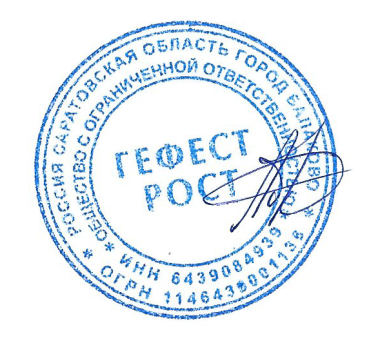 ЗАКАЗЧИК:ИСПОЛНИТЕЛЬ:Общество с ограниченной ответственностью «Гефест РОСТ» (ООО «Гефест РОСТ»)Юр.адрес: 413866, Саратовская область, г. Балаково, ул. Промплощадка Балаковской АЭСТел: 8 (8453) 39-02-24, 49-92-19Поволжский банк ПАО Сбербанк г. Самарар/с 40702810656000004141кор/с 30101810200000000607ИНН 6439084939КПП643901001ОГРН 1146439001136ОКПО 26839177ОКТМО 63607101Эл.адрес:  gefestrost@yandex.ruДиректор __________________  /А.В. Абрамова/№ п/пФИО обучающегосяАдрес проживанияКонтактный телефонНаименование образовательной программы с (с указанием ее вида)Вид выдаваемого документаФорма обучения Срок освоения образовательной программы (кол-во часов)Стоимость обучения (руб.)ИТОГОИТОГОИТОГОИТОГОИТОГОИТОГОИТОГОЗАКАЗЧИК:ИСПОЛНИТЕЛЬ:Директор ООО «Гефест РОСТ»_____________А.В. Абрамова  